                                                                                     ПРОЕКТ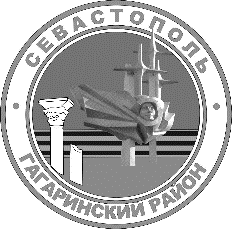 Г. севастопольСОВЕТ ГАГАРИНСКОГО МУНИЦИПАЛЬНОГО ОКРУГА iI СОЗЫВАР Е Ш Е Н И Е                    сессия           2019 ГОДА	     № 	                               Г. СЕВАСТОПОЛЬОб утверждении Положения о представительских расходах и расходах на проведение мероприятий органов местного самоуправления внутригородского муниципального образования города Севастополя Гагаринский муниципальный округ  	Руководствуясь пунктом 8 части 10 статьи 35 Федерального Закона Российской Федерации от 06 октября 2003 г. № 131-ФЗ «Об общих принципах организации местного самоуправления в Российской Федерации», пунктом 9 части 1 статьи 10 Закона Севастополя от 30 декабря 2014 г.  № 102-ЗС «О местном самоуправлении в городе Севастополе», Уставом внутригородского муниципального образования города Севастополя Гагаринский муниципальный округ, принятым решением Совета Гагаринского муниципального округа 01 апреля 2015 г. № 17 «О принятии Устава внутригородского муниципального образования города Севастополя Гагаринский муниципальный округ», решением Совета Гагаринского муниципального округа от 27 октября 2016 г. № 16 «Об утверждении Порядка материально-технического и организационного обеспечения деятельности органов местного самоуправления внутригородского муниципального образования города Севастополя Гагаринский муниципальный округ», Совет Гагаринского муниципального округаР Е Ш И Л:Утвердить Положение о представительских расходах и расходах на проведение мероприятий органов местного самоуправления внутригородского муниципального образования города Севастополя Гагаринский муниципальный округ согласно приложению, к настоящему решению.Органам местного самоуправления внутригородского муниципального образования города Севастополя Гагаринский муниципальный округ планирование и расходование бюджетных средств на представительские расходы и расходы на мероприятия осуществлять в соответствии с Положением о представительских расходах и расходах на проведение мероприятий органов местного самоуправления внутригородского муниципального образования города Севастополя Гагаринский муниципальный округ, утвержденным настоящим решением, в пределах средств, предусмотренных на содержание органов местного самоуправления внутригородского муниципального образования города Севастополя Гагаринский муниципальный округ.Установить, что, Положение о представительских расходах и расходах на проведение мероприятий органов местного самоуправления внутригородского муниципального образования города Севастополя Гагаринский муниципальный округ не распространяется на мероприятия, проводимые в рамках муниципальных программ внутригородского муниципального образования города Севастополя Гагаринский муниципальный округ.Настоящее решение вступает в силу со дня его официального обнародования.Глава внутригородского муниципального образования,     исполняющий полномочия председателя Совета,Глава местной администрации                                                       А.Ю. ЯрусовПриложениек решению Совета Гагаринскогомуниципального округа «Об утверждении                 Положения о представительских расходах и             расходах на проведение мероприятий органов             местного самоуправления внутригородского             муниципального образования города             Севастополя Гагаринский муниципальный округот «___» ____________ 2019 г. № ___Положение о представительских расходах и расходах на проведение мероприятий органов местного самоуправления внутригородского муниципального образования города Севастополя Гагаринский муниципальный округОбщие положенияНастоящее Положение о представительских расходах и расходах на проведение мероприятий органов местного самоуправления внутригородского муниципального образования города Севастополя Гагаринский муниципальный округ (далее – Положение, органы местного самоуправления) регламентирует порядок использования средств бюджета внутригородского муниципального образования города Севастополя Гагаринский муниципальный округ (далее – местный бюджет) на расходы, производимые органами местного самоуправления, связанные с проведением заседаний и совещаний органов местного самоуправления (в том числе выездных), межмуниципальных организационно-методических мероприятий, официальным приемом и обслуживанием представителей органов государственной и муниципальной власти (далее - прием), обеспечением совместных мероприятий с представителями учреждений, организаций, прибывающих с целью установления и поддержания взаимовыгодного сотрудничества, проведения деловых встреч, заседаний ассоциаций, совещаний, организацией, проведением и участием в мероприятиях, связанных с юбилейными, памятными датами, профессиональными праздниками, установленными нормативными правовыми актами, действующими на территории Российской Федерации, а также расходы, связанные с траурными мероприятиями, определяет планирование, состав расходов и их документальное оформление. 1.2. Для целей реализации Положения используются следующие основные понятия:- представительские расходы - расходы, производимые органами местного самоуправления или сторонними юридическими, или физическими лицами, как в комплексе, так и по отдельным видам товаров, работ, услуг, в соответствии с заключенными муниципальными контрактами (договорами), связанные с проведением официальных заседаний и совещаний органов местного самоуправления (в том числе выездных), межмуниципальных организационно-методических мероприятий, официальным приемом, обеспечением совместных мероприятий с представителями учреждений, организаций, прибывающих с целью установления и поддержания взаимовыгодного сотрудничества, проведения деловых встреч, заседаний ассоциаций, совещаний, в соответствии с приложением 1 к настоящему Положению;- мероприятия - торжественные приемы, официальные мероприятия, связанные с юбилейными, памятными датами, профессиональными (религиозными) праздниками, проводимые органами местного самоуправления (или участие в таких мероприятиях) и осуществляемые в рамках реализации функций должностных лиц органов местного самоуправления;- расходы на мероприятия - расходы, связанные с буфетным обслуживанием, приобретением сувениров, благодарственных писем, подарков, цветов, полиграфической продукции для участия в мероприятиях, канцелярских и письменных принадлежностей, фото-, видеосъёмку, приобретение предметов ритуальных услуг в соответствии с приложением 2 к настоящему Положению;- органы местного самоуправления – Совет Гагаринского муниципального округа, местная администрация внутригородского муниципального образования города Севастополя Гагаринский муниципальный округ (далее – Совет, местная администрация).1.3. Средства на представительские расходы и расходы на проведение мероприятий формируются структурными подразделениями органов местного самоуправления (далее – структурное подразделение), или должностными лицами органов местного самоуправления, на которых распоряжениями местной администрации или Совета, возложены соответствующие обязанности, и предусматриваются в бюджетных сметах органов местного самоуправления на очередной финансовый год.  2. Направление представительских расходов и расходов на проведение мероприятий, их документальное оформление2.1. Представительские расходы и расходы на мероприятия органов местного самоуправления имеют целевой характер и направляются на: 2.1.1. На официальный прием и (или) обслуживание представителей других организаций, официальных делегаций, участвующих в переговорах в целях установления и (или) поддержания взаимного сотрудничества, а также участников, прибывших на заседания, совещания, семинары и т.д. проводимых органами местного самоуправления, независимо от места проведения указанных мероприятий. 2.1.2. На проведение официального приема (завтрака, обеда и (или) иного аналогичного мероприятия) для лиц, указанных в подпункте 2.1.1 пункта 2.1 настоящего Положения, а также для официальных лиц органов местного самоуправления, участвующих в официальном приеме.2.1.3. На обеспечение доставки заказным транспортом лиц, указанных в подпункте 2.1.2 пункта 2.1 настоящего Положения, к месту проведения мероприятия и (или) заседания органа местного самоуправления и обратно. 2.1.4. На буфетное обслуживание во время переговоров, совещаний и заседаний (расходы на оплату услуг по сервировке закусок и обслуживанию гостей, расходы на приобретение напитков и продуктов, одноразовой посуды, бумажных салфеток, скатертей и др., в случае если участники встречаются в кабинете или конференц-зале).2.1.5. На оплату услуг переводчиков по обеспечению перевода во время проведения мероприятий, не состоящих в штате органов местного самоуправления.2.1.6. На приобретение цветов, сувениров, подарков, полиграфической продукции (открыток, флагов, транспарантов, информационных щитов и др.).2.1.7. Приобретение канцелярских и письменных принадлежностей (грамоты, памятные адреса, приглашения и др.). 2.1.8. На приобретение предметов ритуальных услуг (траурных лент, венков, цветочных композиций и др.).2.1.9. Услуги фото-, видеосъемки.2.1.10. На расходы на организацию культурной программы.2.2. Должностные лица, имеющие право от имени органов местного самоуправления вести мероприятия:- Глава внутригородского муниципального образования, исполняющий полномочия председателя Совета, Глава местной администрации (далее – Глава Гагаринского муниципального округа);- Заместитель председателя Совета;- Первый заместитель Главы местной администрации;- Заместитель Главы местной администрации.2.3. В рамках настоящего Положения под официальными лицами понимаются лица, являющиеся представителями органов местного самоуправления, организаций, имеющие полномочия на участие в мероприятиях.2.4. К представительским расходам не относятся расходы на организацию развлечений, отдыха, профилактики или лечения заболеваний.Расходы капитального характера, связанные с оборудованием места проведения официальных мероприятий, к представительским расходам не относятся.
3. Порядок получения и использования средств на представительские расходы и расходы на проведение мероприятий, их оформление и отражение в учете, отчетность и контроль3.1. Средства на представительские расходы и расходы на проведение мероприятий планируются при формировании местного бюджета ежегодно в бюджетных сметах органов местного самоуправления в размере, не превышающем четыре процента от расходов на оплату труда, предусмотренных в местном бюджете на текущий год. 3.2. Предельные нормы расходов, указанные в приложениях № 1, 2 к настоящему Положению, используются при осуществлении представительских расходов и расходов на проведение мероприятий. 3.3. Денежные средства на представительские расходы и расходы на проведение мероприятий выделяются под отчет ответственному лицу либо расходуются путем заключения муниципальных контрактов (договоров) 
с юридическими или физическими лицами, осуществляющими поставку товаров, выполняющими работы (оказывающими услуги) в связи с проведением мероприятий, с соблюдением норм законодательства в сфере закупок товаров, работ, услуг для обеспечения государственных и муниципальных нужд.В течении 3 рабочих дней после проведения мероприятия лицо, ответственное за его организацию и получившее средства на проведение мероприятия, обязано отчитаться, предоставив главному бухгалтеру местной администрации авансовый отчет с приложением к нему отчета о проведении мероприятия с приложением к нему первичных учетных документов (приложение № 5 к настоящему Положению).3.4. Проведение мероприятий может осуществляться сторонними юридическими или физическими лицами, как в комплексе, так и по отдельным видам товаров, работ, услуг.В случае, если обслуживание мероприятия произведено сторонними юридическими или физическими лицами, ответственное лицо за проведение такого мероприятия, вместе с программой проведения мероприятий предоставляет муниципальный контракт (договор) на оказание данного обслуживания.3.5. Документальное оформление представительских расходов и расходов на проведение мероприятий органами местного самоуправления осуществляется на основании распоряжения местной администрации или Совета (далее – распоряжение). 3.6. Распоряжением:3.6.1. утверждаются программы проведения таких мероприятий, которые составляются по форме согласно приложению № 3 к настоящему Положению;3.6.2. утверждаются сметы проведения таких мероприятий, которые составляются по форме согласно приложению № 4 к настоящему Положению;3.6.3. устанавливаются источники финансирования таких расходов;3.6.4.  определяются должностные лица или перечень должностных лиц, ответственных за организацию мероприятий.3.7. Проект распоряжения, указанного в пунктах 3.5, 3.6 настоящего Положения, проект программы и проект сметы представительских расходов и расходов на проведение мероприятий, составляются должностным лицом соответствующего органа местного самоуправления, которое является ответственными за организацию такого мероприятия и которое определяется распоряжением, не позднее чем за 5 рабочих дней до начала мероприятия.3.8. Распоряжение, указанное в пунктах 3.5, 3.6 настоящего Положения, утверждается руководителем органа местного самоуправления, не позднее чем за 3 рабочих дней до начала мероприятия.3.9. Целевое расходование бюджетных средств на представительские расходы и расходы на проведение мероприятий, подтверждается отчетом о проведении мероприятия, который составляется по форме, согласно приложению № 5 к настоящему Положению, подтверждающий фактически произведенные расходы, с приложением к нему первичных учетных документов.3.10. В случае награждения физических лиц ценными подарками и (или) денежными средствами в отчете должны быть дополнительно указаны сведения о награждаемых физических лицах:- фамилия, имя, отчество полностью;- адрес постоянного проживания;- ИНН;- паспортные данные (номер, серия, код подразделения, дата выдачи);- сумма в рублях.3.11. Ответственность за целевое использование средств, предусмотренных в смете на представительские расходы и расходы на проведение мероприятий, несет ответственное лицо. В случае нецелевого использования средств виновные должностные лица несут ответственность в соответствии с Кодексом Российской Федерации об административных правонарушениях или Уголовным кодексом Российской Федерации. 3.12. Контроль за использованием бюджетных средств в соответствии с утверждёнными сметами на представительские расходы и расходы на проведение мероприятий местной администрации и Совета возлагается на главного бухгалтера местной администрации.Глава внутригородского муниципального образования,     исполняющий полномочия председателя Совета,Глава местной администрации                                                           А.Ю. ЯрусовПриложение № 1к Положению о представительских расходах и расходах на проведение мероприятий органов местного самоуправления внутригородского муниципального образования города Севастополя Гагаринский муниципальный округот «___» ____________ 2019 г. № ___Предельные нормы представительских расходов органов местного самоуправления внутригородского муниципального образования города Севастополя Гагаринский муниципальный округГлава внутригородского муниципального образования                                     исполняющий полномочия председателя Совета,                                          Глава местной администрации		                                      А.Ю. ЯрусовПриложение № 2к Положению о представительских расходах и расходах на проведение мероприятий органов местного самоуправления внутригородского муниципального образования города Севастополя Гагаринский муниципальный округот «___» ____________ 2019 г. № ___Предельные нормы расходов на проведение мероприятий органов местного самоуправления внутригородского муниципального образования города Севастополя Гагаринский муниципальный округГлава внутригородского муниципального образования                                     исполняющий полномочия председателя Совета,                                         Глава местной администрации		                                      А.Ю. ЯрусовПриложение № 3к Положению о представительских расходах и расходах на проведение мероприятий органов местного самоуправления внутригородского муниципального образования города Севастополя Гагаринский муниципальный округот «___» ____________ 2019 г. № ___УТВЕРЖДАЮРуководитель органа местного самоуправления(должность)                                                                       _________________________________________                                                                       (подпись)                                                                       _________________________________________                                                                       (инициалы, фамилия)«____» ___________________________ 20___г.Программа проведениямероприятия __________________________________________________                                                                     (орган местного самоуправления)___________________________________________________________________________________(наименование одного или нескольких мероприятий)Организатор _________________________________________________________________Цель проведения______________________________________________________________Дата проведения: с «____» ________________20__г. по «___» __________________20__г.Место проведения____________________________________________________________Приглашенные лица (в кол-ве_______чел.): __________________________________________________________________________________________________________________С принимающей стороны планируется участие (в кол-ве_______чел.): ____________________________________________________________________________________________Планируется присутствие других приглашенных (в кол-ве_______чел.): __________________________________________________________________________________________Источники финансирования ____________________________________________________Ответственное лицо:_______________________________________/__________/__________________________                          (должность)                                     (подпись)                         (Ф.И.О.)Глава внутригородского муниципального образования,     исполняющий полномочия председателя Совета,Глава местной администрации                                                       А.Ю. ЯрусовПриложение № 4к Положению о представительских расходах и расходах на проведение мероприятий органов местного самоуправления внутригородского муниципального образования города Севастополя Гагаринский муниципальный округот «___» ____________ 2019 г. № ___УТВЕРЖДАЮРуководитель органа местного самоуправления(должность)                                                                       _________________________________________                                                                       (подпись)                                                                       _________________________________________                                                                       (инициалы, фамилия)«____» ___________________________ 20___г.Сметамероприятия _________________________________________________                                                                     (орган местного самоуправления)___________________________________________________________________________________(наименование одного или нескольких мероприятий)Дата проведения: с «____» ________________20__г. по «___» __________________20__г.Место проведения____________________________________________________________Приглашенные лица (в кол-ве_______чел.): __________________________________________________________________________________________________________________С принимающей стороны планируется участие (в кол-ве_______чел.): ____________________________________________________________________________________________Планируется присутствие других приглашенных (в кол-ве_______чел.): __________________________________________________________________________________________Источники финансирования ____________________________________________________Примерный расчет по каждому пункту.Ответственное лицо:_______________________________________/__________/__________________________                          (должность)                                     (подпись)                         (Ф.И.О.)Проверил:_______________________________________/__________/__________________________                          (должность)                                     (подпись)                         (Ф.И.О.)Глава внутригородского муниципального образования,     исполняющий полномочия председателя Совета,Глава местной администрации                                                       А.Ю. ЯрусовПриложение № 5к Положению о представительских расходах и расходах на проведение мероприятий органов местного самоуправления внутригородского муниципального образования города Севастополя Гагаринский муниципальный округот «___» ____________ 2019 г. № ___УТВЕРЖДАЮРуководитель органа местного самоуправления(должность)                                                                       _________________________________________                                                                       (подпись)                                                                       _________________________________________                                                                       (инициалы, фамилия)«____» ___________________________ 20___г.Наименование расходов (состав расходов)Предельные нормы, руб.Официальный прием - завтрака,- обеда и (или) иного аналогичного мероприятия) до 300,00 на одного участникадо 500,00 на одного участникаБуфетное обслуживание (расходы на оплату услуг по сервировке закусок и обслуживанию гостей, расходы на приобретение напитков и продуктов, одноразовой посуды, бумажных салфеток, скатертей и т.п., в случае если участники встречаются в кабинете или конференц-зале) до 300,00 на одного участникаФото-, видеосъёмкадо 1500,00 на одно мероприятиеТранспортное обеспечениепо фактическим расходам из расчета почасовой оплаты не более чем за             12 часов работы в суткиАренда помещенийпо фактическим расходамОплата услуг переводчика, не состоящего в штате органаместного самоуправлениядо 1000,00 в часПриобретение цветовдо 800,00 на одного участникаПриобретение сувениров, подарков, полиграфической продукции (открыток, флагов, транспарантов, информационных щитов и т.п.) 	до 2000,00 на одного участникаНа организацию культурной программыне более 500,00 на одно мероприятие Наименование расходов (состав расходов)Предельные нормы, руб.Буфетное обслуживание (расходы на оплату услуг по сервировке закусок и обслуживанию гостей, расходы на приобретение напитков и продуктов, одноразовой посуды, бумажных салфеток, скатертей и т.п., в случае если участники встречаются в кабинете или конференц-зале) до 300,00 на одного участникаФото-, видеосъёмкадо 1500,00 на одно мероприятиеПриобретение цветовдо 800,00 на одного участникаПриобретение сувениров, подарков, полиграфической продукции (открыток, флагов, транспарантов, информационных щитов и т.п.)до 2000,00 на одного участникаНа приобретение предметов ритуальных услуг (траурных лент, венков, цветочных композиций и др.).не более 1000,00 на одно мероприятиеПриобретение канцелярских и письменных принадлежностей (грамоты, памятные адреса, приглашения и др.)не более 500,00 на одного участника№ п/пРасходыДатаВремя№ п/пНаименование расходов (состав расходов)Сумма (руб.)Отчет о проведениимероприятия _____________________________________________________                                                                     (орган местного самоуправления)___________________________________________________________________________________(наименование одного или нескольких мероприятий)Организатор _________________________________________________________________Цель проведения______________________________________________________________Дата проведения: с «____» ________________20__г. по «___» __________________20__г.Место проведения____________________________________________________________Приглашенные лица (в кол-ве_______чел.): __________________________________________________________________________________________________________________С принимающей стороны планируется участие (в кол-ве_______чел.): ____________________________________________________________________________________________Планируется присутствие других приглашенных (в кол-ве_______чел.): __________________________________________________________________________________________Источники финансирования ___________________________________________________Результаты (итоги) проведения и (или) участия в проведении официального мероприятия: ____________________________________________________________________________________________________________________________________________Сведения о размере и составе представительских и иных расходов, связанных с проведением и (или) участием в проведении официального мероприятия:Авансовый отчет с подтверждающими документами прилагается на ________листах.Ответственное лицо:_______________________________________/__________/__________________________                          (должность)                                     (подпись)                         (Ф.И.О.)Проверил:_______________________________________/__________/__________________________                          (должность)                                     (подпись)                         (Ф.И.О.)Глава внутригородского муниципального образования,     исполняющий полномочия председателя Совета,Глава местной администрации                                                       А.Ю. ЯрусовОтчет о проведениимероприятия _____________________________________________________                                                                     (орган местного самоуправления)___________________________________________________________________________________(наименование одного или нескольких мероприятий)Организатор _________________________________________________________________Цель проведения______________________________________________________________Дата проведения: с «____» ________________20__г. по «___» __________________20__г.Место проведения____________________________________________________________Приглашенные лица (в кол-ве_______чел.): __________________________________________________________________________________________________________________С принимающей стороны планируется участие (в кол-ве_______чел.): ____________________________________________________________________________________________Планируется присутствие других приглашенных (в кол-ве_______чел.): __________________________________________________________________________________________Источники финансирования ___________________________________________________Результаты (итоги) проведения и (или) участия в проведении официального мероприятия: ____________________________________________________________________________________________________________________________________________Сведения о размере и составе представительских и иных расходов, связанных с проведением и (или) участием в проведении официального мероприятия:Авансовый отчет с подтверждающими документами прилагается на ________листах.Ответственное лицо:_______________________________________/__________/__________________________                          (должность)                                     (подпись)                         (Ф.И.О.)Проверил:_______________________________________/__________/__________________________                          (должность)                                     (подпись)                         (Ф.И.О.)Глава внутригородского муниципального образования,     исполняющий полномочия председателя Совета,Глава местной администрации                                                       А.Ю. ЯрусовОтчет о проведениимероприятия _____________________________________________________                                                                     (орган местного самоуправления)___________________________________________________________________________________(наименование одного или нескольких мероприятий)Организатор _________________________________________________________________Цель проведения______________________________________________________________Дата проведения: с «____» ________________20__г. по «___» __________________20__г.Место проведения____________________________________________________________Приглашенные лица (в кол-ве_______чел.): __________________________________________________________________________________________________________________С принимающей стороны планируется участие (в кол-ве_______чел.): ____________________________________________________________________________________________Планируется присутствие других приглашенных (в кол-ве_______чел.): __________________________________________________________________________________________Источники финансирования ___________________________________________________Результаты (итоги) проведения и (или) участия в проведении официального мероприятия: ____________________________________________________________________________________________________________________________________________Сведения о размере и составе представительских и иных расходов, связанных с проведением и (или) участием в проведении официального мероприятия:Авансовый отчет с подтверждающими документами прилагается на ________листах.Ответственное лицо:_______________________________________/__________/__________________________                          (должность)                                     (подпись)                         (Ф.И.О.)Проверил:_______________________________________/__________/__________________________                          (должность)                                     (подпись)                         (Ф.И.О.)Глава внутригородского муниципального образования,     исполняющий полномочия председателя Совета,Глава местной администрации                                                       А.Ю. ЯрусовОтчет о проведениимероприятия _____________________________________________________                                                                     (орган местного самоуправления)___________________________________________________________________________________(наименование одного или нескольких мероприятий)Организатор _________________________________________________________________Цель проведения______________________________________________________________Дата проведения: с «____» ________________20__г. по «___» __________________20__г.Место проведения____________________________________________________________Приглашенные лица (в кол-ве_______чел.): __________________________________________________________________________________________________________________С принимающей стороны планируется участие (в кол-ве_______чел.): ____________________________________________________________________________________________Планируется присутствие других приглашенных (в кол-ве_______чел.): __________________________________________________________________________________________Источники финансирования ___________________________________________________Результаты (итоги) проведения и (или) участия в проведении официального мероприятия: ____________________________________________________________________________________________________________________________________________Сведения о размере и составе представительских и иных расходов, связанных с проведением и (или) участием в проведении официального мероприятия:Авансовый отчет с подтверждающими документами прилагается на ________листах.Ответственное лицо:_______________________________________/__________/__________________________                          (должность)                                     (подпись)                         (Ф.И.О.)Проверил:_______________________________________/__________/__________________________                          (должность)                                     (подпись)                         (Ф.И.О.)Глава внутригородского муниципального образования,     исполняющий полномочия председателя Совета,Глава местной администрации                                                       А.Ю. ЯрусовОтчет о проведениимероприятия _____________________________________________________                                                                     (орган местного самоуправления)___________________________________________________________________________________(наименование одного или нескольких мероприятий)Организатор _________________________________________________________________Цель проведения______________________________________________________________Дата проведения: с «____» ________________20__г. по «___» __________________20__г.Место проведения____________________________________________________________Приглашенные лица (в кол-ве_______чел.): __________________________________________________________________________________________________________________С принимающей стороны планируется участие (в кол-ве_______чел.): ____________________________________________________________________________________________Планируется присутствие других приглашенных (в кол-ве_______чел.): __________________________________________________________________________________________Источники финансирования ___________________________________________________Результаты (итоги) проведения и (или) участия в проведении официального мероприятия: ____________________________________________________________________________________________________________________________________________Сведения о размере и составе представительских и иных расходов, связанных с проведением и (или) участием в проведении официального мероприятия:Авансовый отчет с подтверждающими документами прилагается на ________листах.Ответственное лицо:_______________________________________/__________/__________________________                          (должность)                                     (подпись)                         (Ф.И.О.)Проверил:_______________________________________/__________/__________________________                          (должность)                                     (подпись)                         (Ф.И.О.)Глава внутригородского муниципального образования,     исполняющий полномочия председателя Совета,Глава местной администрации                                                       А.Ю. ЯрусовОтчет о проведениимероприятия _____________________________________________________                                                                     (орган местного самоуправления)___________________________________________________________________________________(наименование одного или нескольких мероприятий)Организатор _________________________________________________________________Цель проведения______________________________________________________________Дата проведения: с «____» ________________20__г. по «___» __________________20__г.Место проведения____________________________________________________________Приглашенные лица (в кол-ве_______чел.): __________________________________________________________________________________________________________________С принимающей стороны планируется участие (в кол-ве_______чел.): ____________________________________________________________________________________________Планируется присутствие других приглашенных (в кол-ве_______чел.): __________________________________________________________________________________________Источники финансирования ___________________________________________________Результаты (итоги) проведения и (или) участия в проведении официального мероприятия: ____________________________________________________________________________________________________________________________________________Сведения о размере и составе представительских и иных расходов, связанных с проведением и (или) участием в проведении официального мероприятия:Авансовый отчет с подтверждающими документами прилагается на ________листах.Ответственное лицо:_______________________________________/__________/__________________________                          (должность)                                     (подпись)                         (Ф.И.О.)Проверил:_______________________________________/__________/__________________________                          (должность)                                     (подпись)                         (Ф.И.О.)Глава внутригородского муниципального образования,     исполняющий полномочия председателя Совета,Глава местной администрации                                                       А.Ю. ЯрусовОтчет о проведениимероприятия _____________________________________________________                                                                     (орган местного самоуправления)___________________________________________________________________________________(наименование одного или нескольких мероприятий)Организатор _________________________________________________________________Цель проведения______________________________________________________________Дата проведения: с «____» ________________20__г. по «___» __________________20__г.Место проведения____________________________________________________________Приглашенные лица (в кол-ве_______чел.): __________________________________________________________________________________________________________________С принимающей стороны планируется участие (в кол-ве_______чел.): ____________________________________________________________________________________________Планируется присутствие других приглашенных (в кол-ве_______чел.): __________________________________________________________________________________________Источники финансирования ___________________________________________________Результаты (итоги) проведения и (или) участия в проведении официального мероприятия: ____________________________________________________________________________________________________________________________________________Сведения о размере и составе представительских и иных расходов, связанных с проведением и (или) участием в проведении официального мероприятия:Авансовый отчет с подтверждающими документами прилагается на ________листах.Ответственное лицо:_______________________________________/__________/__________________________                          (должность)                                     (подпись)                         (Ф.И.О.)Проверил:_______________________________________/__________/__________________________                          (должность)                                     (подпись)                         (Ф.И.О.)Глава внутригородского муниципального образования,     исполняющий полномочия председателя Совета,Глава местной администрации                                                       А.Ю. ЯрусовОтчет о проведениимероприятия _____________________________________________________                                                                     (орган местного самоуправления)___________________________________________________________________________________(наименование одного или нескольких мероприятий)Организатор _________________________________________________________________Цель проведения______________________________________________________________Дата проведения: с «____» ________________20__г. по «___» __________________20__г.Место проведения____________________________________________________________Приглашенные лица (в кол-ве_______чел.): __________________________________________________________________________________________________________________С принимающей стороны планируется участие (в кол-ве_______чел.): ____________________________________________________________________________________________Планируется присутствие других приглашенных (в кол-ве_______чел.): __________________________________________________________________________________________Источники финансирования ___________________________________________________Результаты (итоги) проведения и (или) участия в проведении официального мероприятия: ____________________________________________________________________________________________________________________________________________Сведения о размере и составе представительских и иных расходов, связанных с проведением и (или) участием в проведении официального мероприятия:Авансовый отчет с подтверждающими документами прилагается на ________листах.Ответственное лицо:_______________________________________/__________/__________________________                          (должность)                                     (подпись)                         (Ф.И.О.)Проверил:_______________________________________/__________/__________________________                          (должность)                                     (подпись)                         (Ф.И.О.)Глава внутригородского муниципального образования,     исполняющий полномочия председателя Совета,Глава местной администрации                                                       А.Ю. ЯрусовОтчет о проведениимероприятия _____________________________________________________                                                                     (орган местного самоуправления)___________________________________________________________________________________(наименование одного или нескольких мероприятий)Организатор _________________________________________________________________Цель проведения______________________________________________________________Дата проведения: с «____» ________________20__г. по «___» __________________20__г.Место проведения____________________________________________________________Приглашенные лица (в кол-ве_______чел.): __________________________________________________________________________________________________________________С принимающей стороны планируется участие (в кол-ве_______чел.): ____________________________________________________________________________________________Планируется присутствие других приглашенных (в кол-ве_______чел.): __________________________________________________________________________________________Источники финансирования ___________________________________________________Результаты (итоги) проведения и (или) участия в проведении официального мероприятия: ____________________________________________________________________________________________________________________________________________Сведения о размере и составе представительских и иных расходов, связанных с проведением и (или) участием в проведении официального мероприятия:Авансовый отчет с подтверждающими документами прилагается на ________листах.Ответственное лицо:_______________________________________/__________/__________________________                          (должность)                                     (подпись)                         (Ф.И.О.)Проверил:_______________________________________/__________/__________________________                          (должность)                                     (подпись)                         (Ф.И.О.)Глава внутригородского муниципального образования,     исполняющий полномочия председателя Совета,Глава местной администрации                                                       А.Ю. ЯрусовОтчет о проведениимероприятия _____________________________________________________                                                                     (орган местного самоуправления)___________________________________________________________________________________(наименование одного или нескольких мероприятий)Организатор _________________________________________________________________Цель проведения______________________________________________________________Дата проведения: с «____» ________________20__г. по «___» __________________20__г.Место проведения____________________________________________________________Приглашенные лица (в кол-ве_______чел.): __________________________________________________________________________________________________________________С принимающей стороны планируется участие (в кол-ве_______чел.): ____________________________________________________________________________________________Планируется присутствие других приглашенных (в кол-ве_______чел.): __________________________________________________________________________________________Источники финансирования ___________________________________________________Результаты (итоги) проведения и (или) участия в проведении официального мероприятия: ____________________________________________________________________________________________________________________________________________Сведения о размере и составе представительских и иных расходов, связанных с проведением и (или) участием в проведении официального мероприятия:Авансовый отчет с подтверждающими документами прилагается на ________листах.Ответственное лицо:_______________________________________/__________/__________________________                          (должность)                                     (подпись)                         (Ф.И.О.)Проверил:_______________________________________/__________/__________________________                          (должность)                                     (подпись)                         (Ф.И.О.)Глава внутригородского муниципального образования,     исполняющий полномочия председателя Совета,Глава местной администрации                                                       А.Ю. Ярусов